Vansh KumarBasic Photo Final Exam PhotographyVertical PositioningBird’s EyeWorm’s Eye                                 3. Low Angle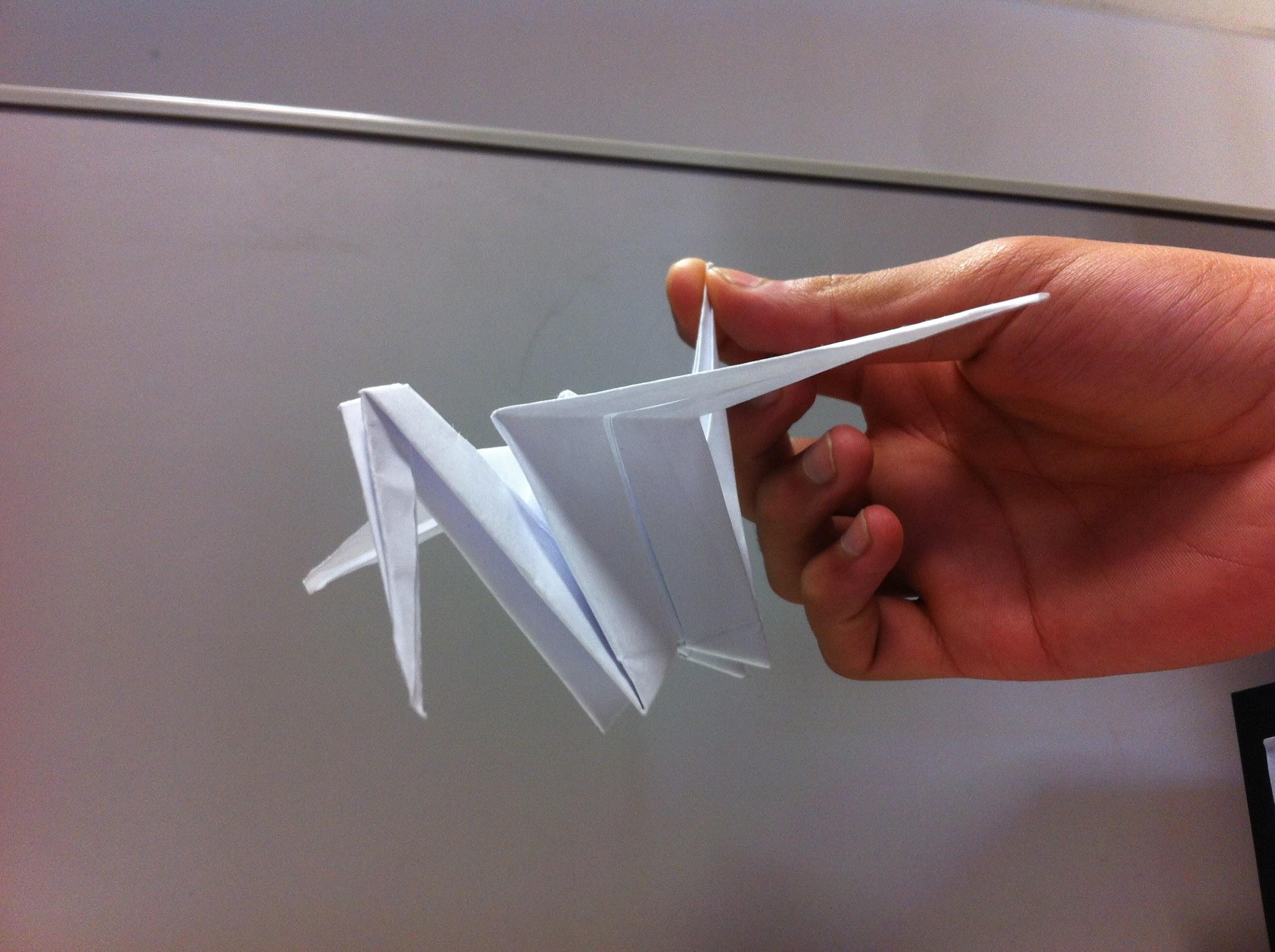 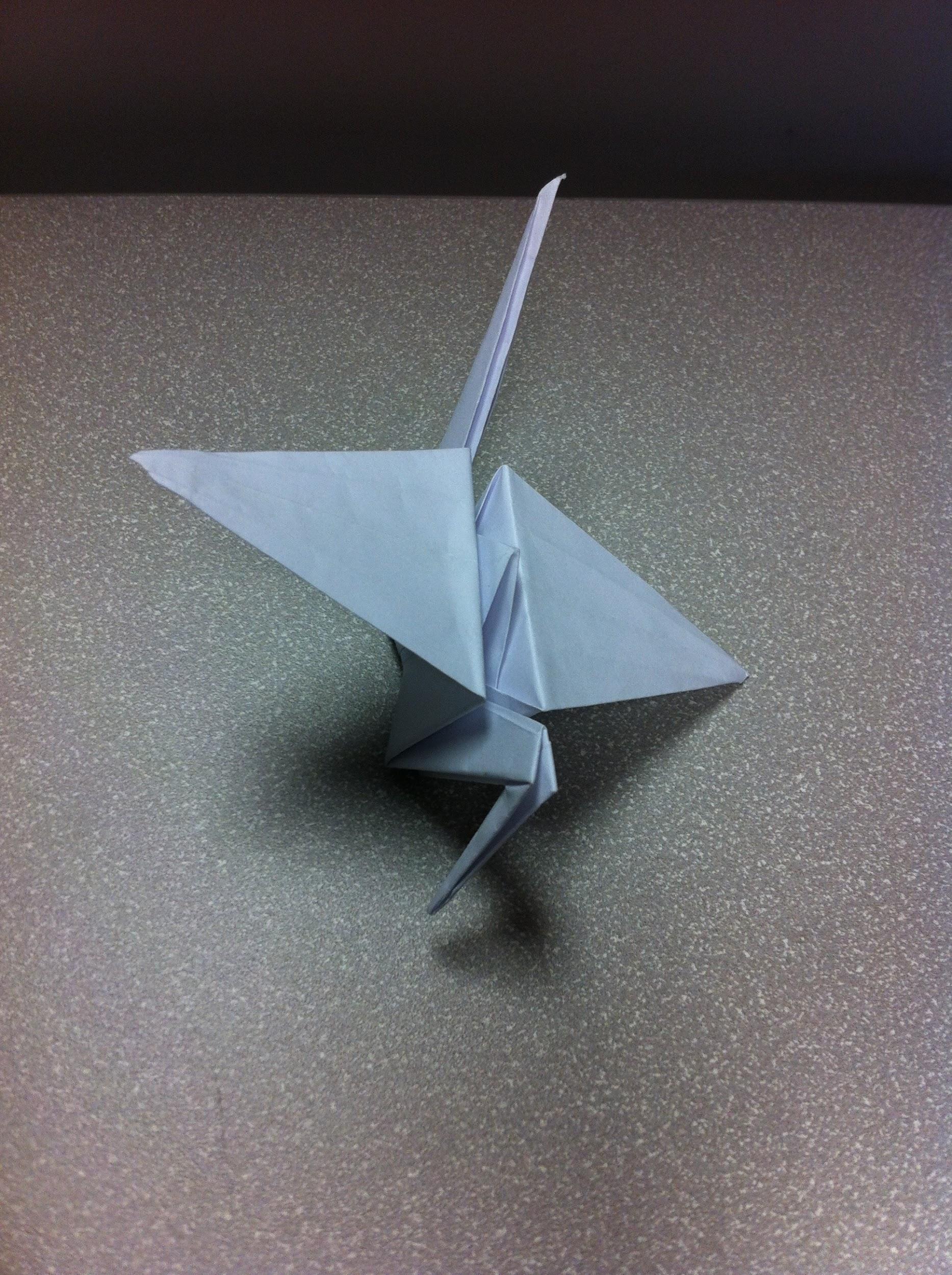 High Angle                                                                                       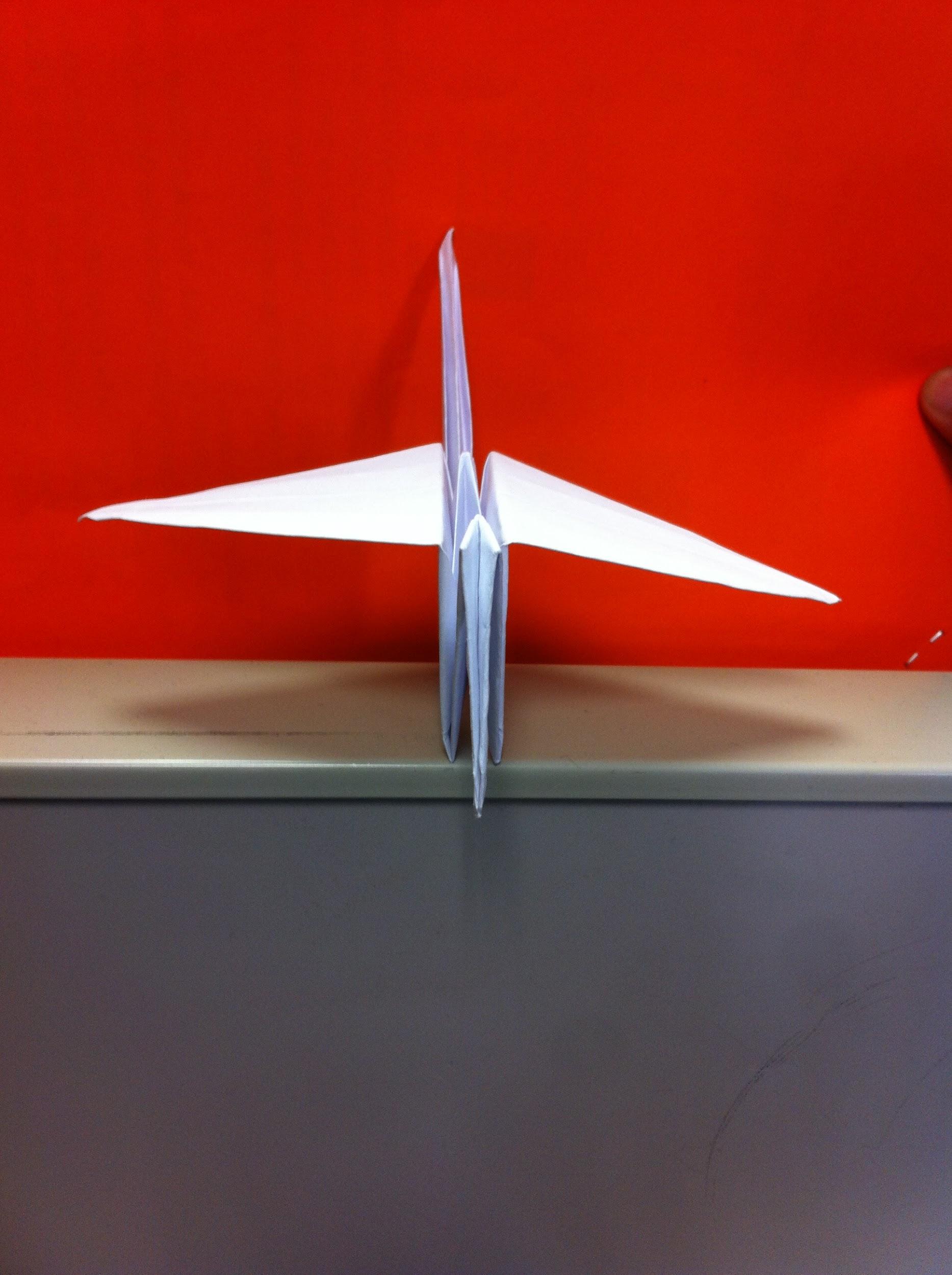 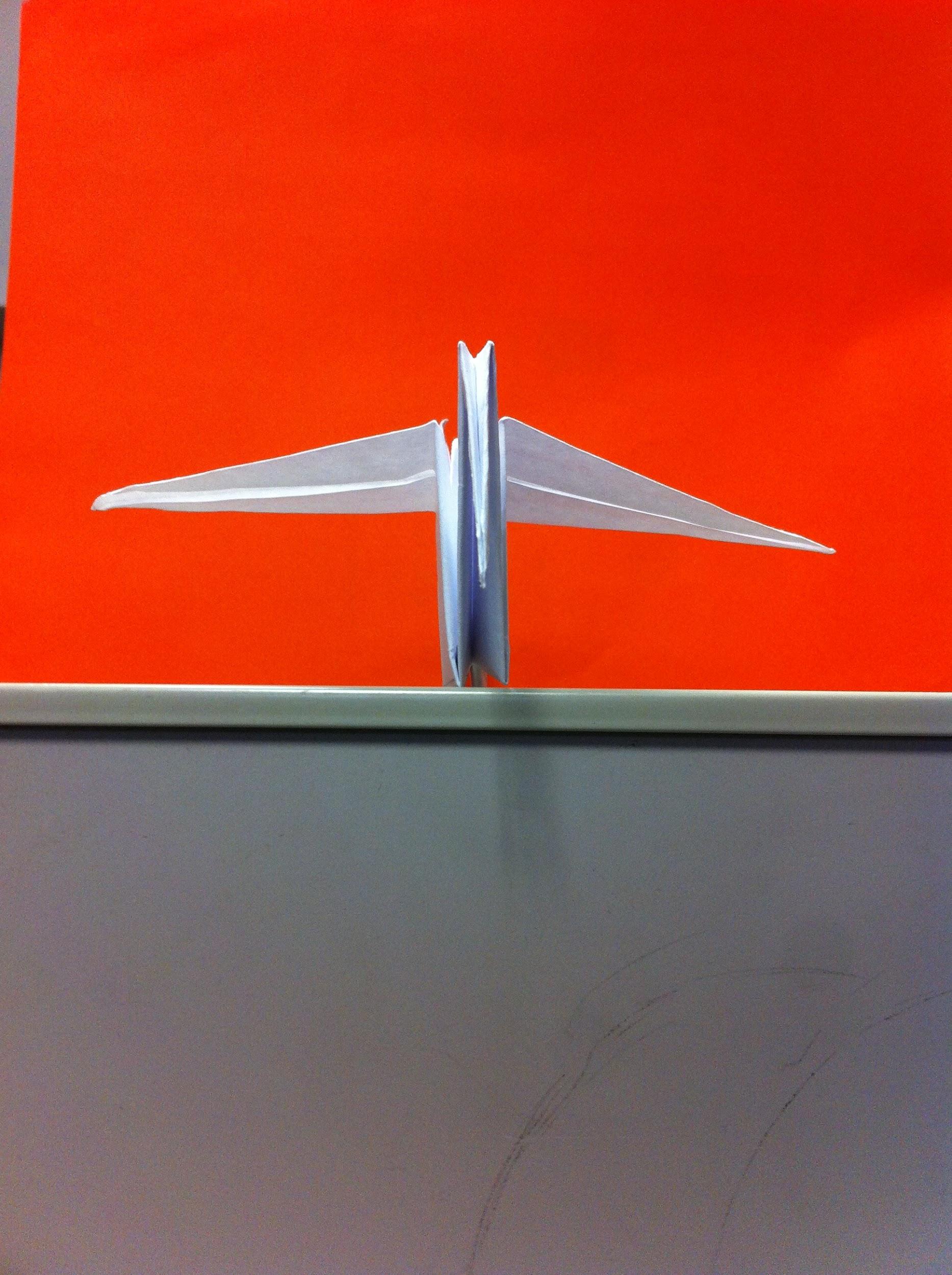       5. Dutch Tilt                  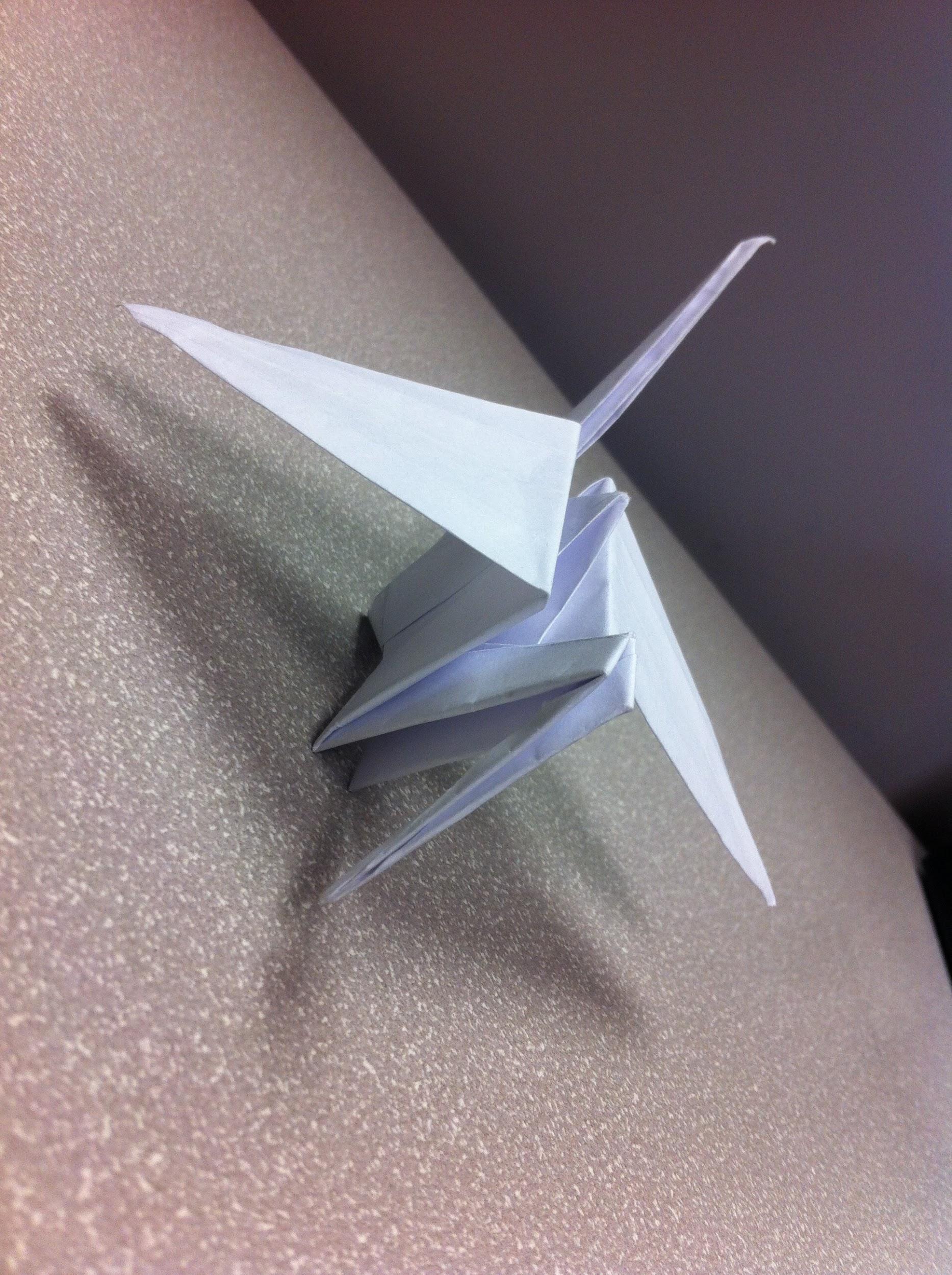 Horizontal PositioningFront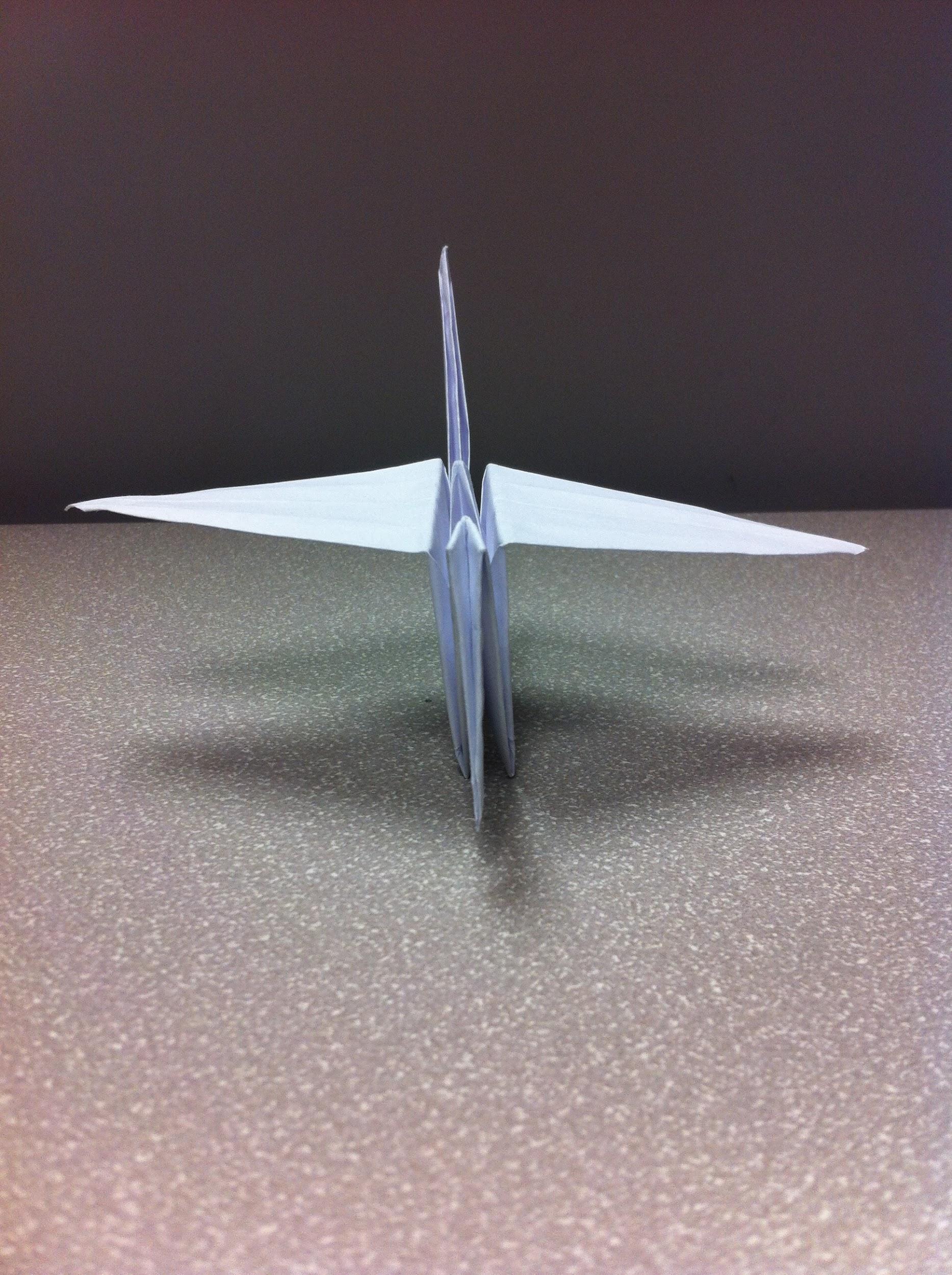 Back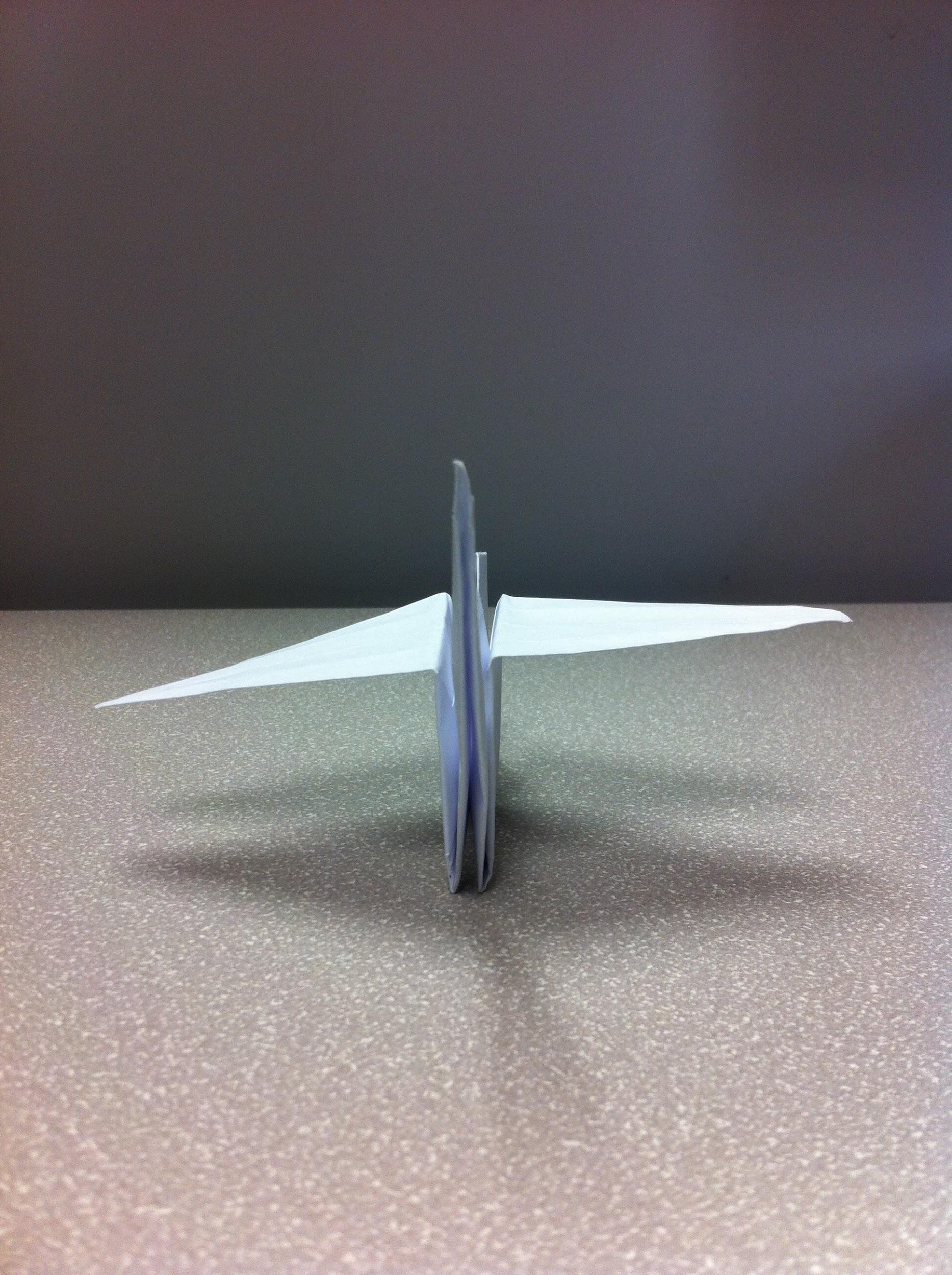 Front ¾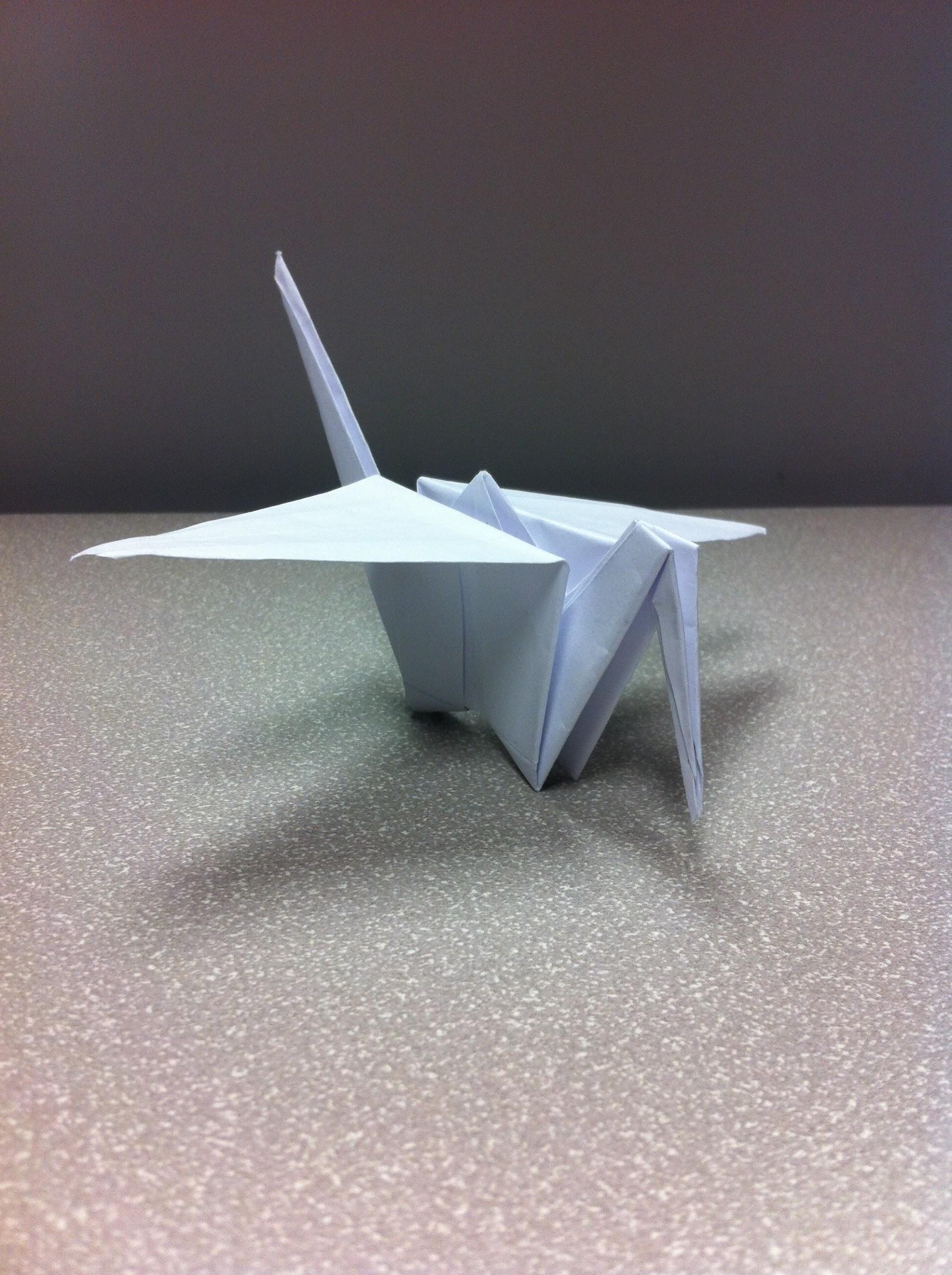       4. Back ¾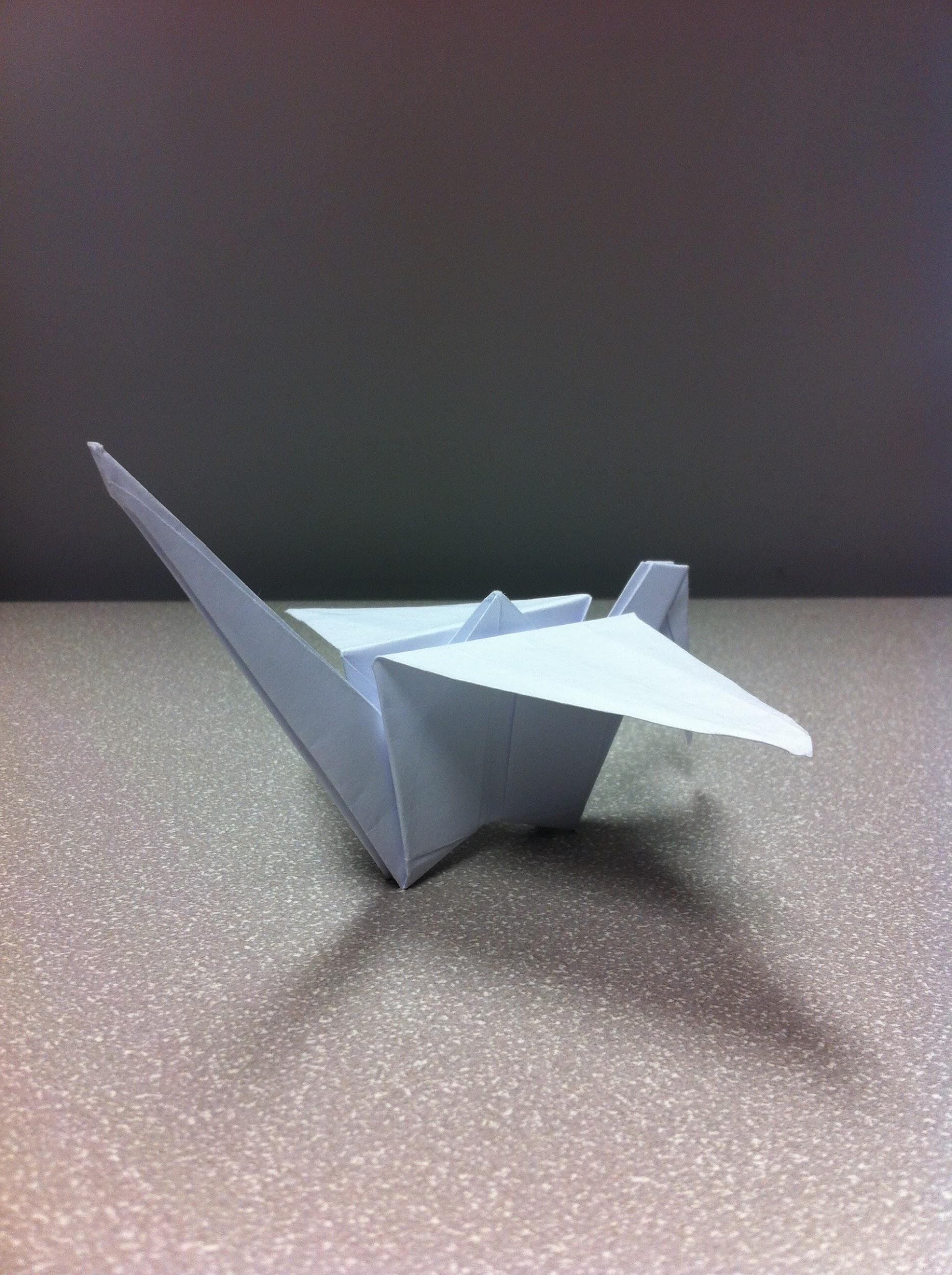       5. Profile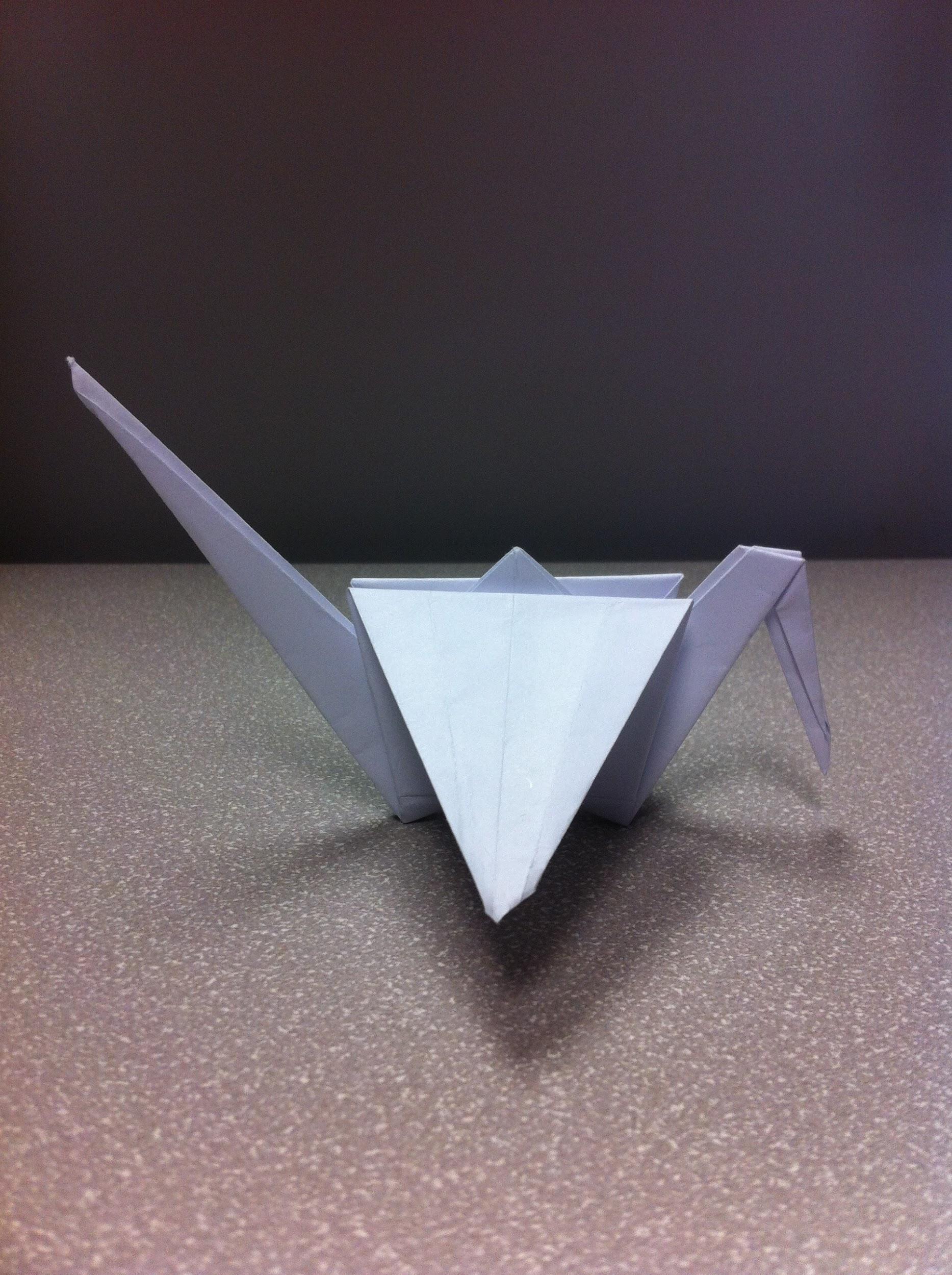 Rule of ThirdsPhoto #1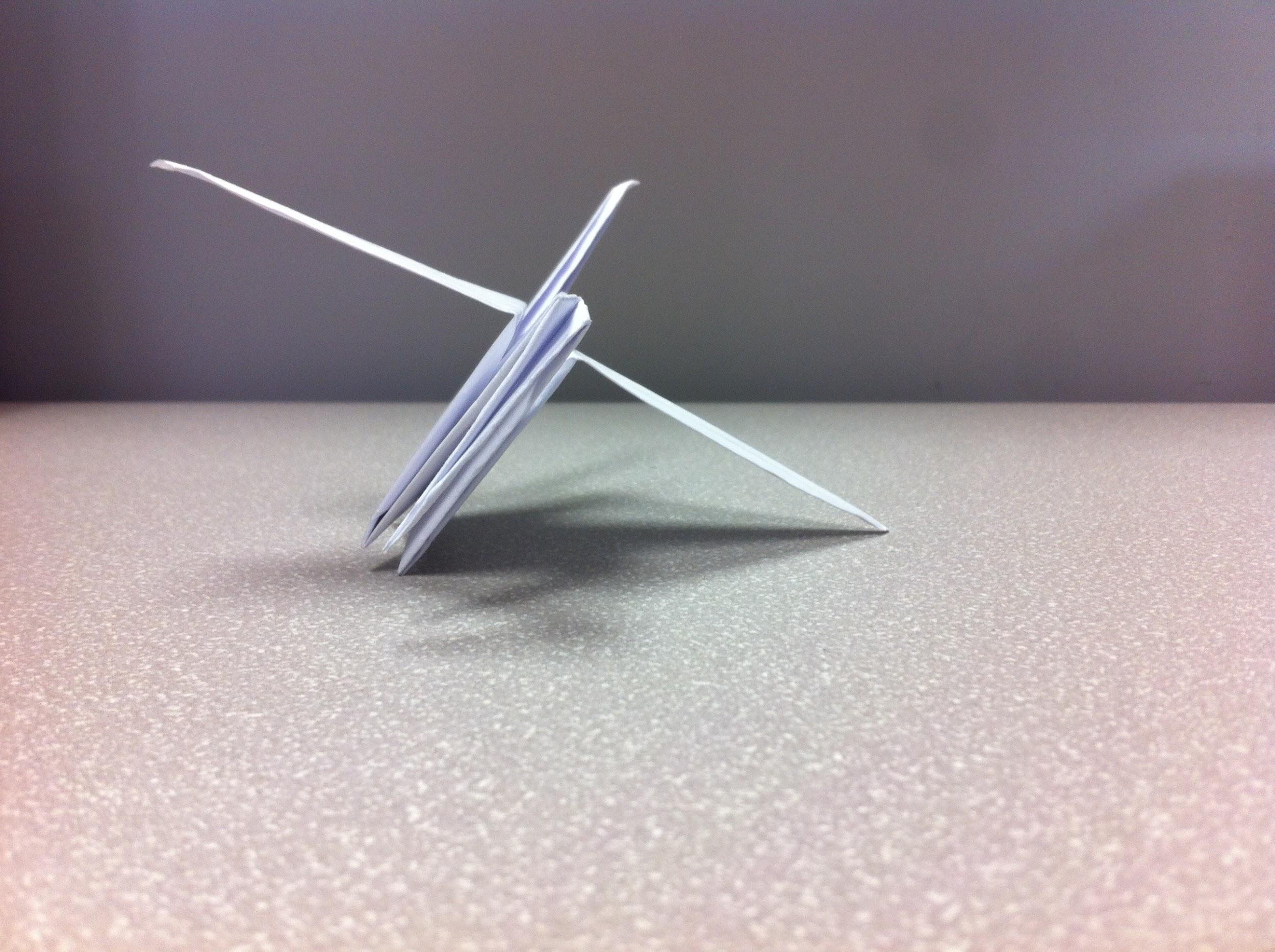 Photo #2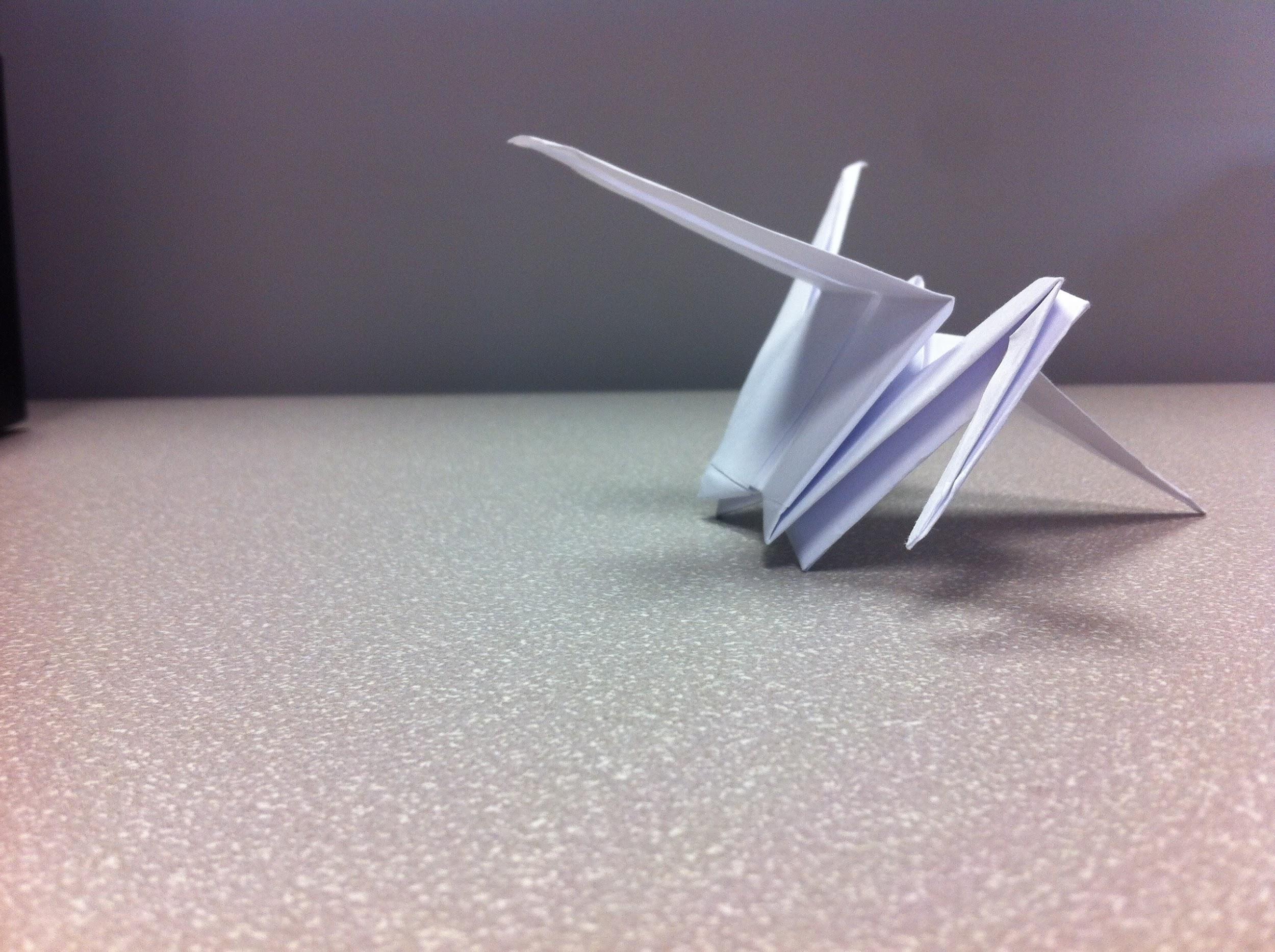 Leading LinesPhoto #1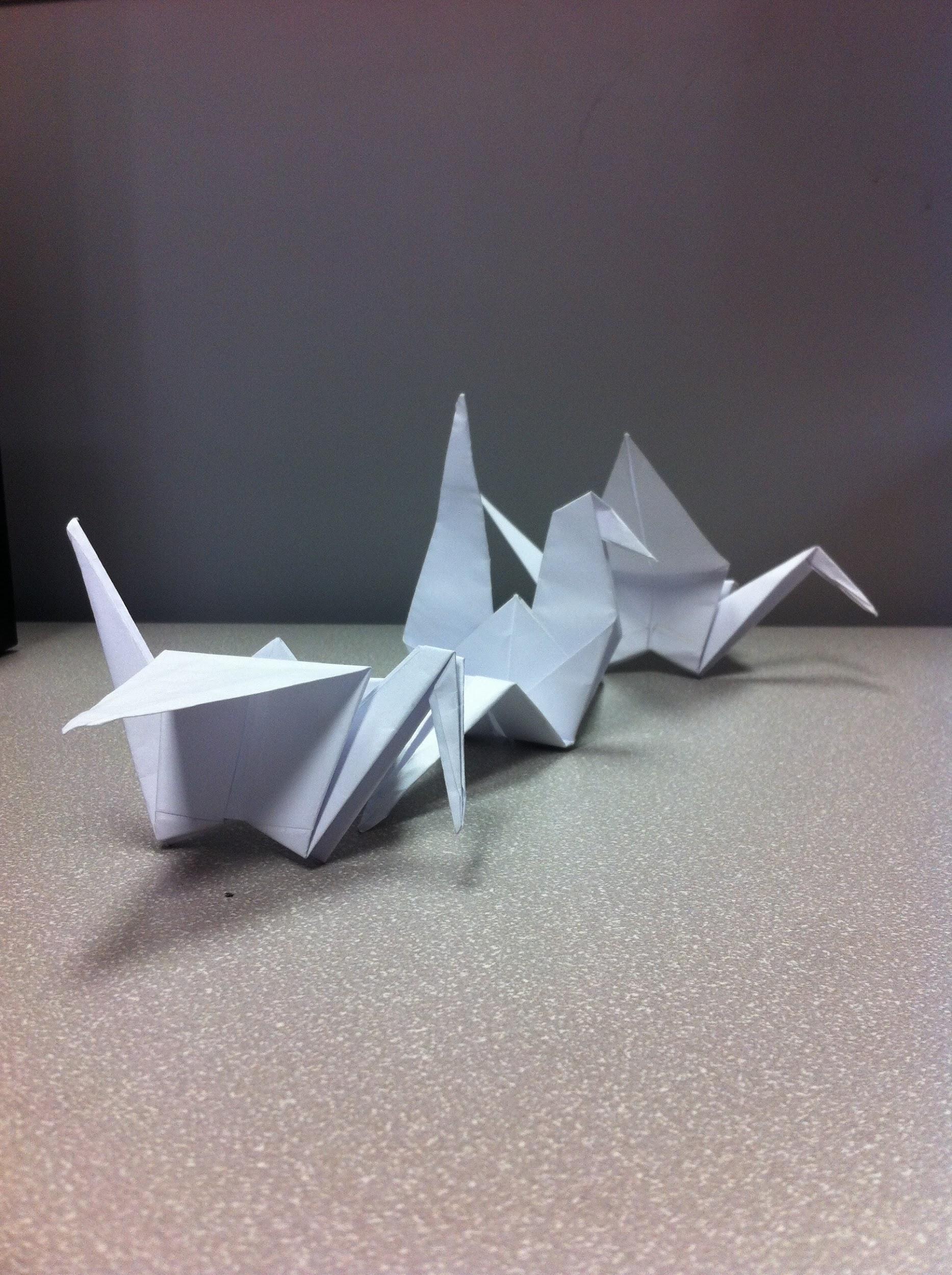 Creative LightingPhoto #1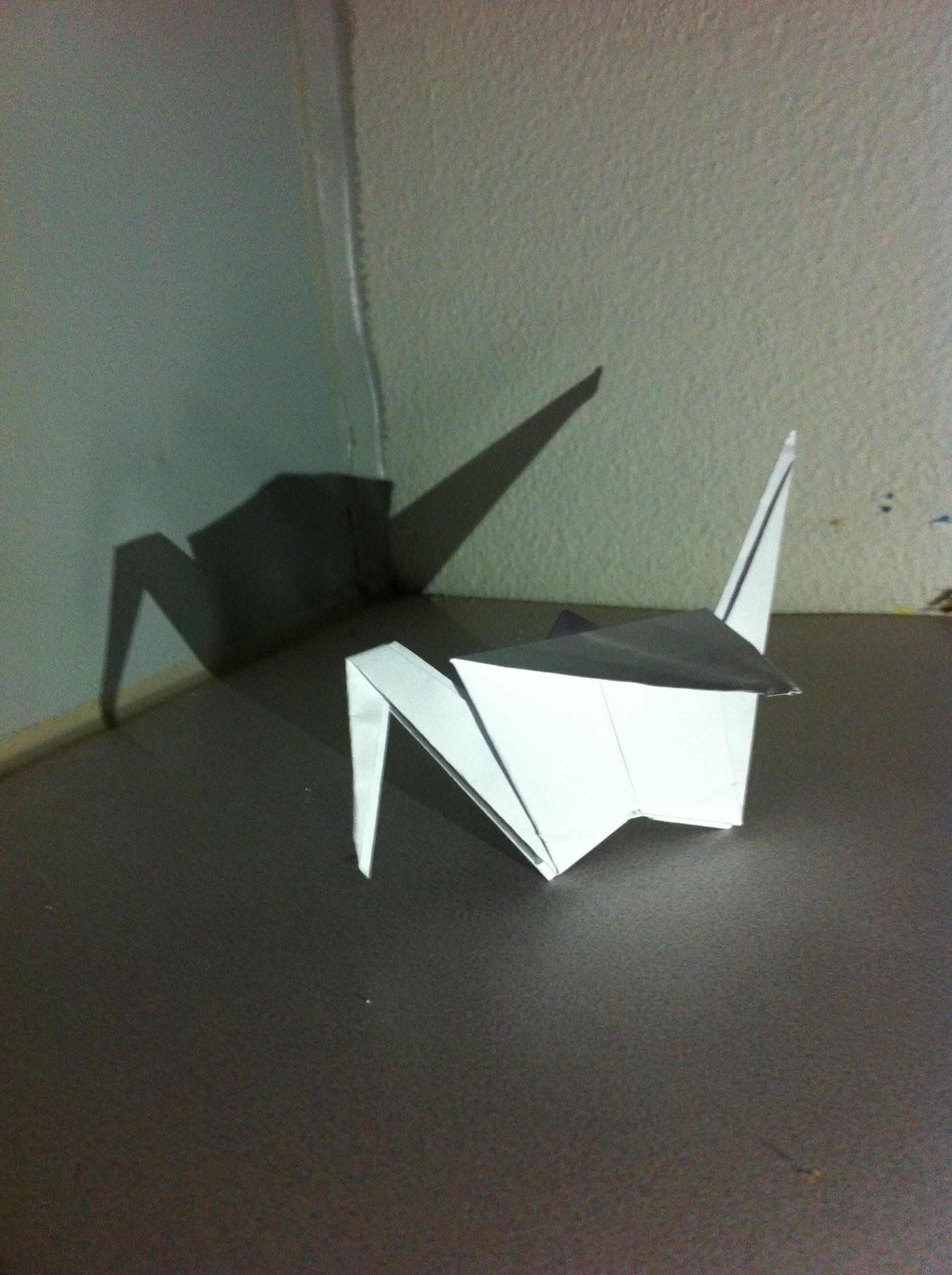 Photo #2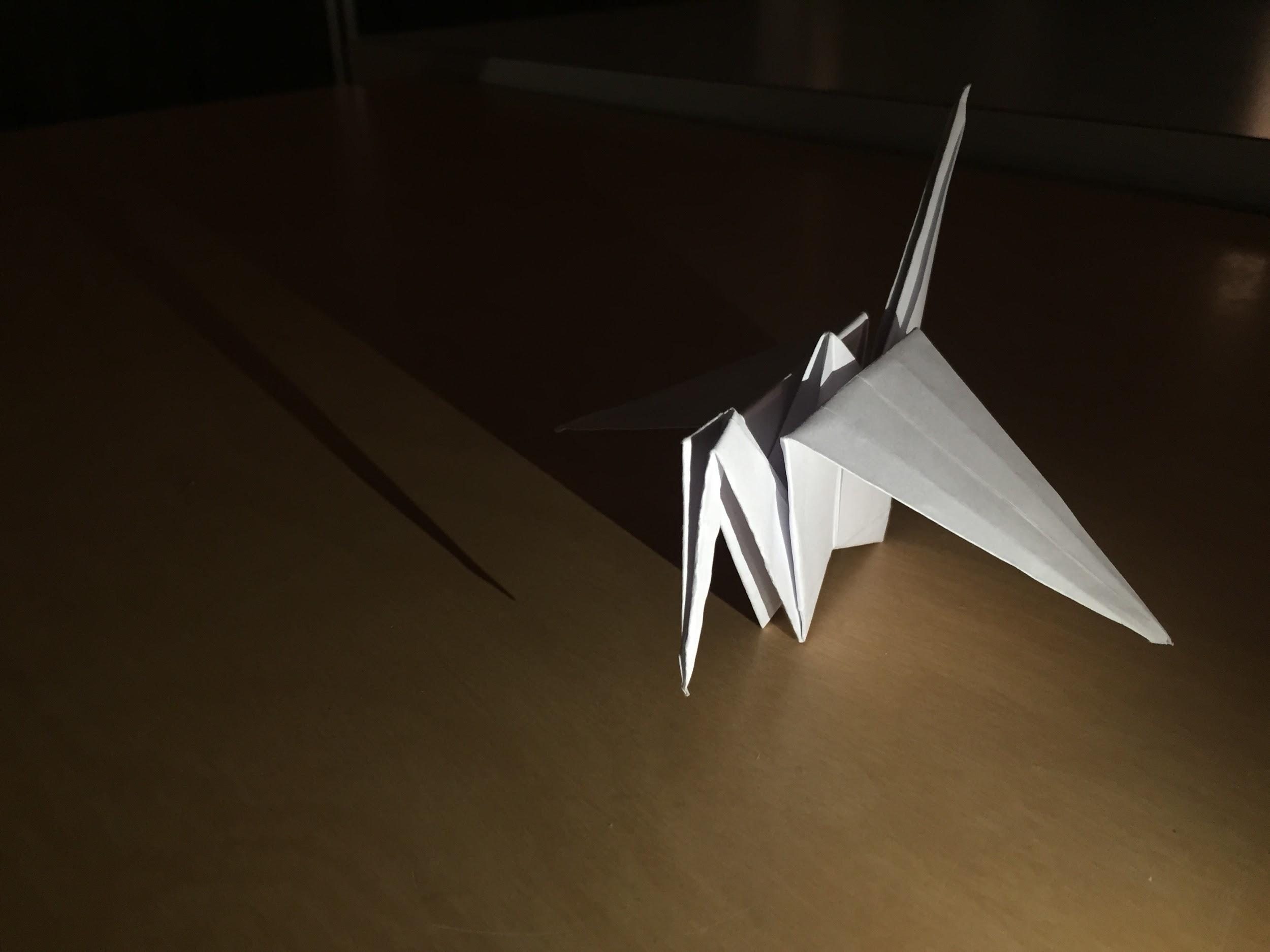 Black & WhitePhoto #1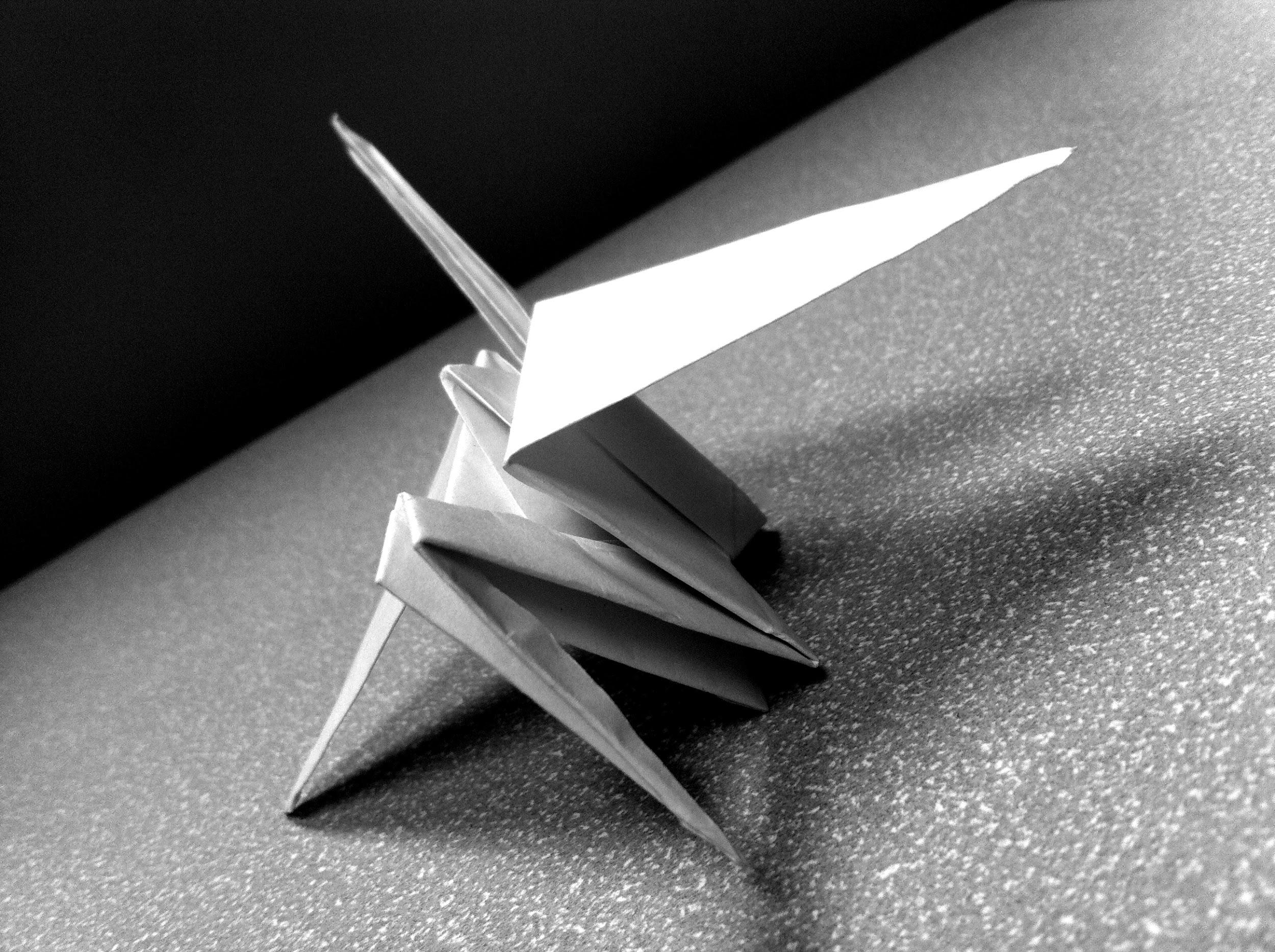 Photo #2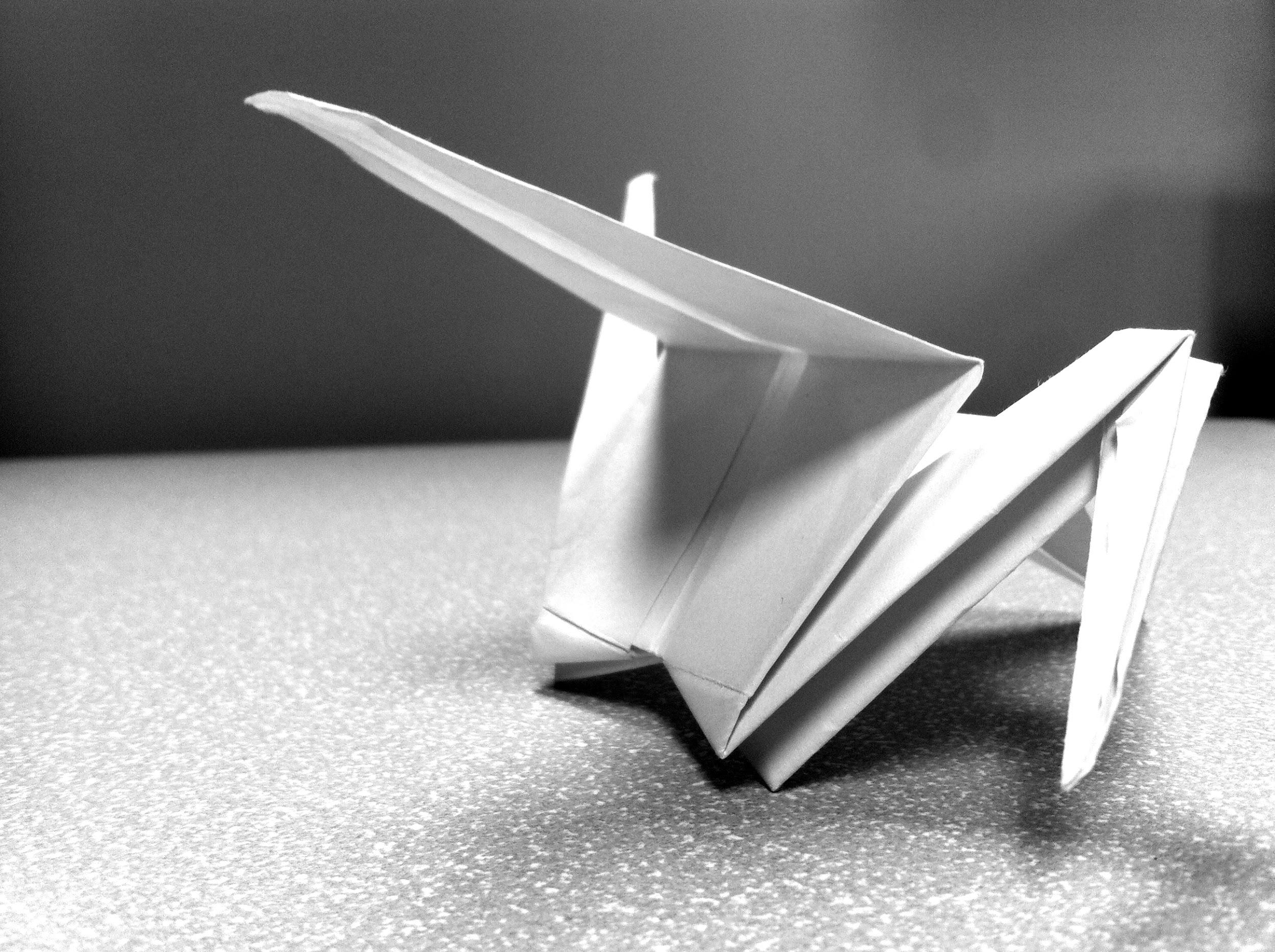 